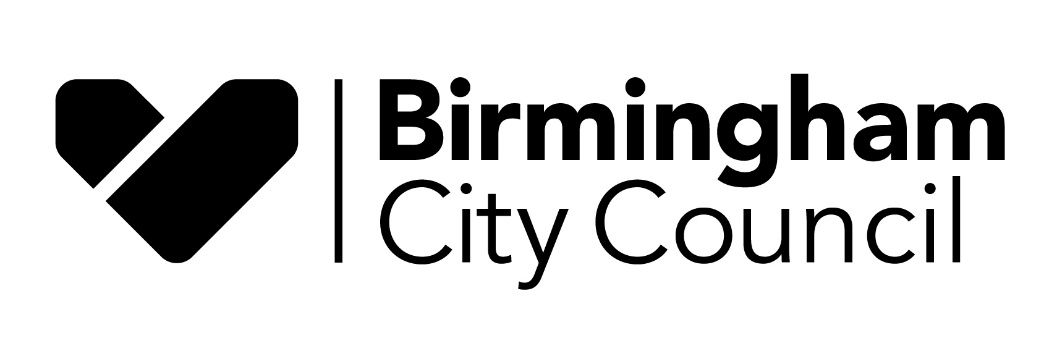 Report to: 	Schools ForumDate:		20.01.2022Report of: 	Jaswinder Didially & Clare Sandland	Title:		Falling Pupils Fund 2022/23Status:  	For Decision IntroductionLA’s are able to top slice the DSG to create a small fund to support good schools with falling rolls where local planning data shows that surplus places will be required within the next three financial years.  For 2021/22 the fund was set at £0.546m. The fund applies to all schools including Academies. The funding amount and criteria for both Growth and Falling Pupil funds must be agreed by Schools Forum in accordance with criteria set by the Department for Education. Whilst Schools Forum can alter the criteria to accommodate local needs, changes to the mandatory criteria requires DfE consent.The purpose of this report is to seek Forum’s approval to an allocation for 2022/23 and criteria against which the allocations will be determined. Funding will only be allocated to schools for one-year with no ongoing commitment to fund further surplus places in future years. Our Surplus Places paper outlines how we will be working with schools experiencing ongoing and significant reduction in demand (leading to surplus supply); in such a case a re-organisational change will need to be considered.Proposed Criteria   The criterion for 2022/23 has been amended and improved upon in order to address schools in most need. Support will only be available for schools:Judged to be Good or Outstanding at their last Ofsted inspection; this is a mandatory requirement unless the disapplication is agreed by the DfE. Where a school has no designation, this will need further discussion with DfE. We are seeking Forum’s approval to apply to the DfE for the disapplication of this criterion for business cases submitted in 2022/23 academic year only. For the purpose of this report we have modelled the disapplication of this criteria where it is the only criterion not met; if disapplication of the criteria is approved by School Forum, the LA can submit a request to the DfE for the number of schools affected. Surplus capacity exceeds 15% and numbers on roll are at least 5% lower than October 2021 census. Surplus capacity is defined as the difference between number on roll versus operational capacity (this could be Published Admission Number (PAN) or Current Pupil Number (CPN), whereby a lower operational number is in practice).Local planning data shows the places will be required within the next 2 academic years.The school will need to make redundancies in order to contain spending within its formula budget. Schools will be funded for April-August allocation if required to meet staffing costs until end of academic year.School does not have a surplus balance in excess of 5% of its school budget share as at 31st March 2021 and 31st March 2022 (or the relevant academic years in the case of academies).Schools who meet the above criteria in 2022/23 will be able to prepare a Business Case for approval by the authority. Any agreed funding will be for a specified number of surplus places (within the operational PAN or CPN) pro-rated based on the point in the year, funding permitted. The below information models funding the places at full AWPU or at reduced AWPU (less 25%) to account for variable costs that are not incurred e.g. learning resources, energy, admin etc.Proposed AllocationFollowing a review of October 2020 and 2021 census and forecast expectations for next year, it is requested that the allocation is increased to up to £1m for 2022/23, including £0.272m for 5/12 of the funding for existing business cases received in 2021/22.The proposed allocation is higher than previous allocations as a result of the following:The change in place planning forecasts.Forecasts indicate that numbers in primary year groups will fall by 2000 pupils between 2021-22 and 2022-23.School capacity needs to be retained to ensure sufficiency in areas where there is minimal surplus places or robust expectations around in-year growth (such as in areas of temporary accommodation or local regeneration/housing.)OPTION A - FOR GOOD/OUTSTANDING SCHOOLS ONLYOPTION B – INCLUDES DISAPPLICATION OF OFSTED CRITERIONDecision RequestedSchools Forum to make a decision on each of the following items for 2022/23:Changes to existing criterion, as outlined in point 2Decision on whether to fund:good or outstanding schools only or allow a request for disapplication of Ofsted criterionDecision to fund the rate at:100% AWPU or 75% AWPUOptions require funding between minimum of £0.556 to £1.061:Funding RateSub-optioniii%100% AWPU75% AWPUPrimary£3,217£2,412Secondaryn/an/aRequirementsPeriodNo. Places£m£m2021/22 Business CasesApril-August 2022 5/12 allocation2030.2720.204Good/Outstanding onlySeptember 2022-March 2023 7/12 allocation2500.4690.352TOTAL FUNDING REQUIREMENT0.7410.556Funding RateSub-optioniii%100% AWPU75% AWPUPrimary£3,217£2,412Secondary£4,536£3,402RequirementsPeriodNo. Places£m£m2021/22 Business CasesApril-August 2022  5/12 allocation2030.2720.204With disapplication of Ofsted CriterionSeptember 2022-March 2023 7/12 allocation4000.7890.592TOTAL FUNDING REQUIREMENT1.0610.796OptionOption AOption Bfor good/outstanding schools onlyincludes disapplication of Ofsted criterionSub-optioniiiiiiFunding Rate100% AWPU75% AWPU100% AWPU75% AWPURequirement£0.741£0.556£1.061£0.796